プログラム日 程時　間テ ー マ講　師(敬称略)プログラム6/18（土）10:30～13:00ブリーフセラピーの直伝と展開長谷川 啓三プログラム6/18（土）14:00～16:30構成主義からブリーフセラピーを俯瞰する水谷  久康プログラム6/19 （日） 9:30～11:30ライブセッション出講講師陣プログラム6/19 （日）12:30～15:00シンプルにＳＦＡを実施するためのワーク若島　孔文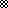 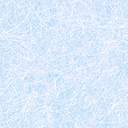 